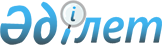 Об использовании автомобильной дороги (участка) общего пользования республиканского значения на платной основеПриказ Министра по инвестициям и развитию Республики Казахстан от 24 декабря 2018 года № 904. Зарегистрирован в Министерстве юстиции Республики Казахстан 27 декабря 2018 года № 18073.
      В соответствии с подпунктом 29) пункта 2 статьи 12 Закона Республики Казахстан от 17 июля 2001 года "Об автомобильных дорогах" ПРИКАЗЫВАЮ:
      1. Установить, что:
      1) участок "Алматы – Конаев" километр (далее – км) 25 + 045 – км 67 + 000 автомобильной дороги общего пользования республиканского значения I-а категории "Алматы – Усть-Каменогорск (с обходом Сарканд, Аягоз и подъездом к перевалу Мукры)" (далее – платная дорога (участок)) используется на платной основе;
      2) проезд осуществляется по альтернативной дороге: автомобильная дорога общего пользования республиканского значения "граница Российской Федерации (на Екатеринбург) – Алматы", через Костанай, Астана, Караганда участок "Алматы – Курты", автомобильная дорога общего пользования республиканского значения "Конаев – Курты";
      3) начальный пункт платной дороги (участка) – км 25 + 045, конечный пункт платной дороги (участка) – км 67 + 000;
      4) перечень пересечений платной дороги (участка) с другими автомобильными дорогами и примыканий к другим автомобильным дорогам согласно приложению 1 к настоящему приказу;
      5) техническая классификация платной дороги (участка) – категория I-а, основные параметры платной дороги (участка):
      ширина полосы проезда по автомобильной дороге – не менее 3,75 метра;
      ширина полосы проезда по автомобильной дороге в месте пунктов взимания платы – не менее 3,00 метра;
      ширина крайней правой полосы проезда в месте пунктов взимания платы – не менее 6,0 метра и предназначена для проезда негабаритного транспорта;
      количество полос движения по автомобильной дороге – 6 полос в обоих направлениях;
      6) протяженность платной дороги (участка) – 41 км 955 метров;
      7) ставки платы за проезд по платной автомобильной дороге (участку) определяются согласно приложению 2 к настоящему приказу;
      8) перечень прилегающих населенных пунктов, не имеющих альтернативного проезда по другой автомобильной дороге, согласно приложению 3 к настоящему приказу;
      9) срок использования платной дороги (участка) на платной основе – 20 лет.
      Сноска. Пункт 1 с изменениями, внесенными приказами Министра индустрии и инфраструктурного развития РК от 25.07.2019 № 548 (вводится в действие по истечении десяти календарных дней после дня его первого официального опубликования); от 09.12.2022 № 702 (вводится в действие по истечении десяти календарных дней после дня его первого официального опубликования).


      2. Комитету автомобильных дорог Министерства по инвестициям и развитию Республики Казахстан в установленном законодательством порядке обеспечить:
      1) государственную регистрацию настоящего приказа в Министерстве юстиции Республики Казахстан;
      2) в течение десяти календарных дней со дня государственной регистрации настоящего приказа направление на казахском и русском языках в Республиканское государственное предприятие на праве хозяйственного ведения "Республиканский центр правовой информации" для официального опубликования и включения в Эталонный контрольный банк нормативных правовых актов Республики Казахстан;
      3) размещение настоящего приказа на интернет-ресурсе Министерства по инвестициям и развитию Республики Казахстан;
      4) в течение десяти рабочих дней после государственной регистрации настоящего приказа в Министерстве юстиции Республики Казахстан представление в Юридический департамент Министерства по инвестициям и развитию Республики Казахстан сведений об исполнении мероприятий, согласно подпунктам 1), 2) и 3) настоящего пункта.
      3. Контроль за исполнением настоящего приказа возложить на курирующего вице-министра по инвестициям и развитию Республики Казахстан.
      4. Настоящий приказ вводится в действие по истечении десяти календарных дней после дня его первого официального опубликования.
      "СОГЛАСОВАН"Министерство финансовРеспублики Казахстан"__" __________ 2018 года
      "СОГЛАСОВАН"Министерство внутренних делРеспублики Казахстан"__" __________ 2018 года Перечень пересечений платной дороги (участка) с другими автомобильными дорогами и примыканий к другим автомобильным дорогам Ставки платы за проезд по платной автомобильной дороге (участку)
      Сноска. Приложение 2 - в редакции приказа и.о. Министра транспорта РК от 15.09.2023 № 1 (вводится в действие по истечении десяти календарных дней после дня его первого официального опубликования).
      Участок "Алматы – Конаев" км 25 + 045 – км 67 + 000 автомобильной дороги общего пользования республиканского значения I-а категории "Алматы – Усть-Каменогорск (с обходом Сарканд, Аягоз и подъездом к перевалу Мукры)":
      месячный расчетный показатель (далее - МРП)
      1) абонентская плата - плата за проезд по платным участкам, установленная уполномоченным государственным органом в области автомобильных дорог, на определенный период времени для местных автотранспортных средств, зарегистрированных в населенных пунктах, прилегающих к платному участку при перемещении за пределами одного района в виде абонемента сроком на месяц или на год;
      2) абонентская плата устанавливается для местного автотранспорта в зависимости от типа автотранспортного средства и грузоподъемности. Предусматриваются следующие виды абонементов:
      на месяц (30 календарных дней):
      на год (365 календарных дней):
      3) зона – отрезок дороги платного участка, имеющий свою протяженность и определенную ставку платы за проезд в зависимости от грузоподъемности и типа автотранспортного средства;
      4) предварительная оплата – денежные средства, зачисленные пользователем на лицевой счет или на счет государственного регистрационного номерного знака автотранспортного средства до въезда на платный участок, сумма, которой достаточна для оплаты проезда;
      5) местный автотранспорт – автотранспортное средство, зарегистрированный в установленном порядке на административно-территориальной единице (район области), прилегающей к платному участку при перемещении за пределами одного района. Перечень прилегающих населенных пунктов, не имеющих альтернативного проезда по другой автомобильной дороге
					© 2012. РГП на ПХВ «Институт законодательства и правовой информации Республики Казахстан» Министерства юстиции Республики Казахстан
				
      Министр по инвестициям и развитиюРеспублики Казахстан 

Ж. Қасымбек
Приложение 1
к приказу Министра
по инвестициям и развитию
Республики Казахстан
от 24 декабря 2018 года № 904
Адреса пересечений и примыканий км + метров
Наименование населенных пунктов по предназначенному пересечению и примыканию
Илийский район
Илийский район
км 28+750
поселок Жанаталап
км 29+900
поселок Байсерке
км 35+800
дачный сектор "Байсерке"
км 38+800
поселок Али
км 42+700
поселок Жанаарна
км 46+800
поселок Жетіген
км 55+800
поселок Заречное
км 61+600
поселок АрнаПриложение 2 к приказу
Министра по инвестициям
и развитию
Республики Казахстан
от 24 декабря 2018 года № 904
№ п/п
Зоны
Легковые
Автобусы до 16 мест и грузовые автомобили грузоподъемностью до 2,5 тонны (далее - т)
Автобусы до 32 мест и грузовые автомобили грузоподъемностью до 5,5 т
Автобусы свыше 32 мест и грузовые автомобили грузоподъемностью автопоезда до 10 т
Грузовые автомобили грузоподъемностью от 10 т до 15 т
Грузовые автомобили грузоподъемностью свыше 15 т, в том числе с прицепам, седельные тягачи
1
2
3
4
5
6
7
8
1
Заречное км 25+045-67 (41,955 км)
0,0348
0,0696
0,1391
0,2087
0,2783
0,3478
Итого за весь маршрут в одном направлении (41,955 км)
0,0348
0,0696
0,1391
0,2087
0,2783
0,3478
Тип автотранспортного средства
Длялегковых
Дляавтобусов до 16 мест и грузовые автомобили грузоподъемностью до 2,5 тонны (далее - т)
Дляавтобусов до 32 мест и грузовые автомобили грузоподъемностью до 5,5 т
Дляавтобусов свыше 32 мест и грузовые автомобили грузоподъемностью автопоезда до 10 т
Длягрузовых автомобили грузоподъемностью от 10 т до 15 т
Для грузовых автомобили грузоподъемностью свыше 15 т, в том числе с прицепами, седельные тягачи
1
2
3
4
5
6
7
Стоимость абонентской платы
не предусмотрен
2 МРП
4 МРП
6 МРП
8 МРП
10 МРП
Тип автотранспортного средства
Длялегковых
для Автобусов до 16 мест и грузовые автомобили грузоподъемностью до 2,5 т
для Автобусов до 32 мест и грузовые автомобили грузоподъемностью до 5,5 т
для Автобусов свыше 32 мест и грузовые автомобили грузоподъемностью автопоезда до 10 т
для Грузовых автомобилей грузоподъемностью от 10 т до 15 т
для Грузовых автомобилей грузоподъемностью свыше 15 т, в том числе с прицепами, седельные тягачи
1
2
3
4
5
6
7
Стоимость абонентской платы
1 МРП
20 МРП
40 МРП
60 МРП
80 МРП
100 МРППриложение 3
к приказу Министра
по инвестициям и развитию
Республики Казахстан
от 24 декабря 2018 года
№ 904
№ п\п
Наименование населенного пункта
Илийский район
Илийский район
1
поселок Заречное
2
дачный сектор "Байсерке"